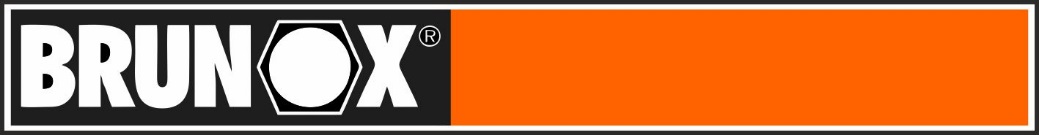 ToP-LoCK®Высокотехнологичный спрей для металлических фитинговОписание изделия:	BRUNOX® ToP-LoCK®  - это высокотехнологичный спрей для металлических фитингов нет‎‏ слипания, нет замерзания, для более длительного срока службы замка.Эффект:	BRUNOX® ToP-LoCK®  это:Смазочный материалОн образует прозрачную не отвердевающую смазывающую пленку толщиной от 1 до 2 микрон, которая вытесняет влагу.Проникающее масло BRUNOX® ToP-LoCK® обладает очень хорошими свойствами ползучести.Благодаря капиллярному действию он способен проникнуть под склеенный участок и таким образом обеспечить плавное движение заклиненных точных механических компонентов.Контактный спрейБлагодаря низкому поверхностному натяжению и соответствующей адгезии к металлам, BRUNOX® ToP-LoCK® является идеальным контактным аэрозолем. BRUNOX® ToP-LoCK® немедленно вытесняет влагу в микросхемах, интегральных схемах и жгутах проводных кабелей, предотвращая или устраняя повреждающие токи утечки.BRUNOX® ToP-LoCK® растворяет грязь на контактных поверхностях, а также очищает и защищает контактный материал.Область применения:	BRUNOX® ToP-LoCK® поддерживает, смазывает и защищает замки, петли и фитинги при температуре до -54 °C.BRUNOX® ToP-LoCK® не содержит силиконов, ПТФЭ или графита и поэтому идеально подходит для установки, обслуживания или ремонта систем «мастер-ключ», цилиндров замков, фитингов, замков, петель, окон и дверей.Если блокирующие цилиндры уже заблокированы, поможет 
 BRUNOX® ToP-LoCK®. Обладает очень хорошими свойствами растекания; он проникнет под склеенный участок и растворит заклинивающие агенты  без каких-либо остатков.Химическая резистентность:	Не наносит ущерба цветным металлам, неметаллическим материалам, краске, резине и почти всем пластмассам.Исключением являются следующие пластмассы: ПФО, ПБФ и ПФЭНанесение:	Благодаря системе 2-W-Click, BRUNOX® ToP-LoCK® может быть нанесен точно, например в замочные скважины. Также всегда полезно распылить продукт на весь ключ; это делается с помощью Return-Click, а распылитель направляется на ключ, который затем можно очистить тканью. Спрей снова направляется на ключ перед тем, как он будет вставлен в замок. И сразу же становится заметно, что он снова движется так, как в первый день.Если системы или цилиндры мастер-ключа сильно загрязнены или, возможно, уже подверглись коррозии, процедуру необходимо повторить до тех пор, пока ключ не станет легко поворачиваться.Объемы тары:	Спрэй аэрозоль: 100 мл,Технические данные:	Внешний вид: 	ПрозрачнаяПлотность (при 20 °C): 	0,83 ± 0,02 г/cм3Динамическая вязкость	6 МПа(при 20 °C): Температура возгорания: 	79 °C, DIN ISO 2592Точка застывания: 	-52 °CЗначение pH: 	НейтральнаяХарактеристики пленки: 	ползучестьТолщина пленки: 	от 1 до 2 мкмКонсистенция:	 Пленка не затвердеваетДиэлектрическая прочность:	UD: 45 кВ эфф - ED: 182 кВ эфф/смToP-LoCK®Высокотехнологичный спрей для металлических фитинговBRUNOX AG, Tunnelstrasse 6, CH – 8732 Neuhaus/SGBRUNOX Korrosionsschutz GmbH, Postfach 100127, DE – 85001 IngolstadtИнформация, содержащаяся в этой публикации, основана на наших текущих знаниях и опыте. Здесь не обойтись без обработки данных собственного тестирования из-за многих факторов, которые могут повлиять на использование и применение нашего продукта. Никакая часть данной публикации не может использоваться электронным способом, вручную или быть скопирована, воспроизведена, передана или сохранена, без предварительного разрешения BRUNOX AG / GmbH. Этот технический паспорт и его содержимое («информация») являются собственностью компании BRUNOX AG / GmbH. Лицензии не предоставляются; эта информация предназначена исключительно для информационных целей в связи с соответствующим продуктом. Права интеллектуальной собственности принадлежат BRUNOX AG / GmbH. Информация может быть изменена без уведомления и заменяет все ранее предоставленные технические паспорта. BRUNOX AG / GmbH не несет никакой ответственности за правильность или полноту и не несет никакой ответственности за любой материальный или нематериальный ущерб, вызванный использованием или неиспользованием представленной информации, или использованием неправильной или неполной информации. Обработчики должны самостоятельно проверить информацию и продукты для своих целей. Они не должны делать никаких предположений относительно потребительских свойств на основании включенной или исключенной информации. Ответственность за утрату или повреждение в результате любого применения информации для принятия решения или ее использования (включая ответственность в результате небрежности или в случаях, когда BRUNOX AG / GmbH знала о возможности причинения ущерба). Ответственность BRUNOX AG / GmbH остается неизменной в случае смерти или телесного повреждения в результате небрежности.BRUNOX® является торговой маркой BRUNOX AG Швейцария.